SCHEDA DI ISCRIZIONE AL PREMIO LETTERARIO BOLLETTINO ITALS I dati qui sotto dovranno essere digitati a computer, dev’essere apposta la firma e il file dev’essere spedito (assieme al testo che concorre al premio) al seguente indirizzo email: premiobollettinoitals@gmail.comNome e cognome dell’autore/autrice: Età dell’autore/dell’autrice:Indirizzo email:Altra forma di recapito: rete social, id skype, ecc.:Residenza:Sezione alla quale intende partecipare:Titolo del testo: Istituzione presso la quale ha studiato/sta studiando italiano: Luogo e località: _____________________________     Firma: _____________________________________Attesto che il testo è di mia creazione, e ne acconsento alla pubblicazione sulla rivista “Bollettino Itals” nel caso sia tra i primi sette classificati della sezione al quale appartiene. Firma: ____________________________________Attesto che il testo non è stato tradotto: è stato redatto di mio pugno direttamente in lingua italiana. Firma: ____________________________________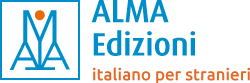                                                                     Il premio è sostenuto da    